Nyhedsbrev                    Nummer 159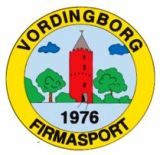 Forenings nyt • april 2021
Vordingborg Firma SportHåber i har haft en god PåskeVordingborg Firma Sport i en CoronatidFirmaidrætten har jo som bekendt været nedlukket i snart 4 måneder, og det er jo ikke så godt for en idrætsforening hvor der ellers er gang i den, med badminton, billard, bowling, bridge, dart, skydning og radioamatørerne, de har alle måtte holde pause, og det er vi da utrolig kede af at de ikke har kunne dyrke deres aktiviteter.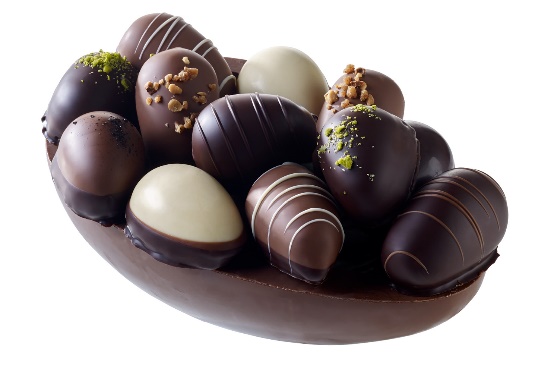 Men nu er der måske lidt lys forude, lige nu må vi godt som forening samles 50 personer til aktiviteter udendørs, og vi kan måske komme i gang indendørs efter den 6. maj, og det håber vi vil lykkes, så fat mod og pas godt på hverandre, så vi forhåbentlig igen kan dyrke vores aktiviteter, på normal vis, tusind tak for jeres tålmodighed, vi ses.Ordinær generalforsamling i Vordingborg Firma Sport Generalforsamlingen er udsat på ubestemt tid, i får besked så snart vi må mødes igen på normal vis. Seniormotion sommer, kom med på gåture mandage og torsdage Ny sæson opstart for vores seniormotion starter den 8. april 2021 kl. 10:00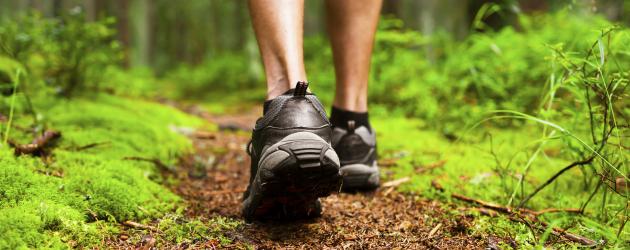 Vi går en tur på ca. 5 km af ca. 1 times varighed, vi går i et tempo hvor alle kan være med på hele turen, og vi går hver mandag og tirsdag.Vi går sammen for vores helbred og for det sociale samvær, og alle kan deltage hvis de har lyst og har tid om formiddagen, og det er uanset alder, I bør være i stand til at kunne gå ca. 5 km men ellers ingen krav, ses vi?I april, maj, juli og september starter vi fra Aktivitetshuset Præstegårdsvej 11I juni måned starter vi på den gamle losseplads på Sydhavnen (P plads)I august måned starter vi fra P pladsen ved roklubben på NordhavnsvejPris for deltagelse i 6 måneder er kr. 200,-Klik på dette link og læs mere om os: https://www.vfs.dk/idraet-og-motion/seniormotion-sommer  Idræt – Motion – Samvær